Emacs Command Cheat Sheet“C-x” means “press and hold the control key and then press and release the ‘x’ key”“M-x” means “press and then release the Meta key and then press the ‘x’ key.”The “Meta key” on a PC is the one marked ESC (Escape); on a Mac, it’s the one that looks like this:  ; on a Unix machine, it’s the one with a solid diamond on it.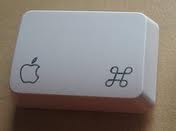 This document was adapted from a larger document that can be found at http://cs.iupui.edu/~kweimer/EmacsCheatSheet.pdf.  Unfortunately, I’ve been unable to figure out who produced the original document.Emacs basic commandsCommandKeystrokeOpen a fileC-x C-fInsert another file at the current cursor positionC-x iSave current fileC-x C-sSave current file with another name (similar to “Save as”)C-x C-wOpen an additional fileC-x C-fMoving around an Emacs bufferCommandKeystrokeMove to the beginning of a bufferM-<Move to the end of a bufferM->Move forward one characterC-fMove backward one characterC-bMove down one lineC-nMove up one lineC-pMove forward one wordM-fMove backward one wordM-bMove to the end of a lineC-eMove to the beginning of a lineC-aMove forward one screenC-vMove backward one screenM-vCutting (deleting) textCommandKeystrokeDelete characterC-dDelete previous characterDEL (or BACKSPACE on some keyboards)Delete wordM-dDelete previous wordM-DEL (or M-BACKSPACE on some keyboards)Delete the entire lineC-kMarking text to delete, move, or copyCommandKeystrokeMark the beginning of a selectionC-@ or C-SPACEBARDelete the marked regionC-wCopy a marked regionM-w or C-INSERTPaste (Yank) a cut or copied regionC-ySearching & replacing textCommandKeystrokeIncremental search forwardC-sIncremental search backwardC-rExit incremental search<ENTER> or <RETURN>Cancel incremental search (or just about any other command)C-gDelete incorrect character in search string of incremental searchDEL (or M-BACKSPACE on some keyboards)Non-incremental search forwardC-s RETURN (or ENTER on some keyboards)Non-incremental search backwardC-r RETURN (or ENTER on some keyboards)Start query replaceM-%Replace current instance and continue on to next instanceSPACEBAR or yDon’t replace current instance, but move on to next instanceDEL (or M-BACKSPACE on some keyboards)or nReplace the current instance and then quit. (period key)Replace the current instance and then pause, (comma key)Resume after pausingSPACEBAR or yReplace remaining instances without asking!Back up to previous instance^Exit query replaceRETURN (or ENTER on some keyboards) or qSearch for a group of sequential characters forwardM C-s RETURN (ENTER on some keyboards) FOLLOWED by thisIsMySearchExpressio*Search for a group of sequential characters backwardM C-r RETURN (ENTER on some keyboards) FOLLOWED by thisIsMySearchExpressio*Search for a group of sequential characters forward and incrementallyM C-sSearch for a group of sequential characters backward and incrementallyM C-rMoving among buffersCommandKeystrokeMove to the previous bufferC-x bDisplay buffer listC-x C-bDelete current bufferC-x kCreate two windowsC-x 2Move to the other windowC-x oDelete the current windowC-x ODelete all other windows except the current oneC-x 1Various other commandsCommandKeystrokeUndoing recent changesC-x uUndo all changes since the last saveM-x revert-bufferGo back to an earlier version of the current file (the file as it appeared when you first opened it)C-x C-f filename~ RETURN (RETURN ON SOME keyboards) FOLLOWED BY C-x C-w filenamePop out to your Unix promptC-zCancel current commandC-g